Monday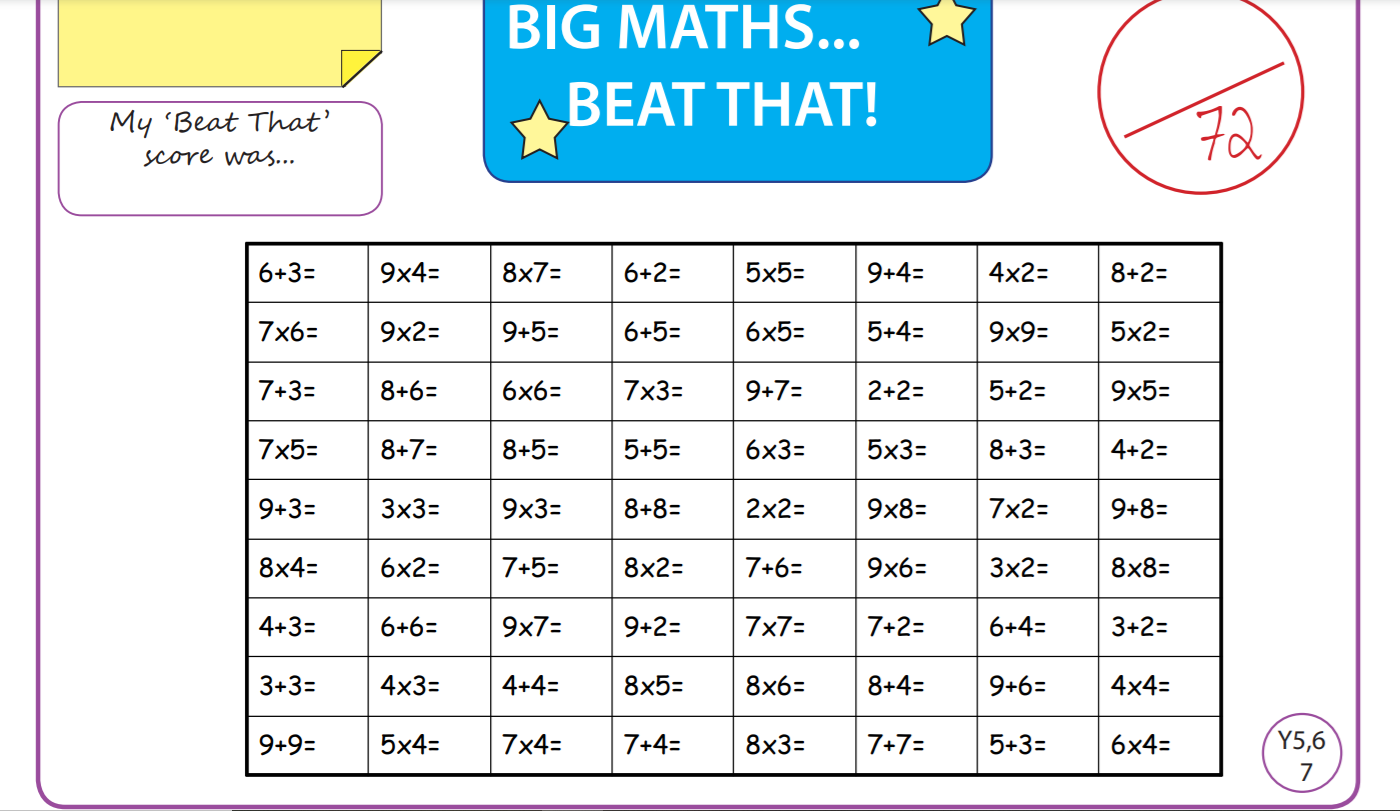 TuesdayWednesday ThursdayFriday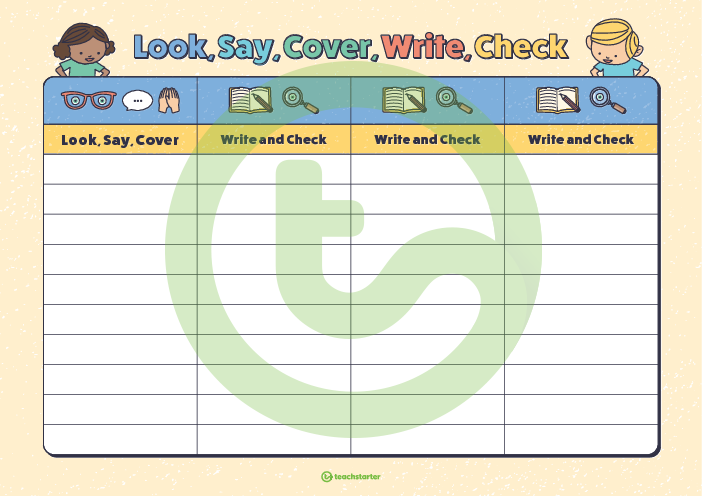 Time and SubjectLearning ObjectiveTask/Link/Resources8.45-9.00ReadingL.O: To practise and consolidate existing reading skills.Read your individual reading book, either in your head or out loud. 9.00-9.15Morning MathsLO: To consolidate recall of number facts. Revision LO: To divide with remainders. Complete today’s Beat That. You will find today’s Beat That below today’s timetable. Just scroll down! Remember, it is the same one every day for a week so try and beat your score each time! We use Morning Maths as a time to revise concepts and keep them at the front of our minds- follow this link to divide with remainders. Use the third video on the link below, click on Summer Term Week 3:https://whiterosemaths.com/homelearning/summer-archive/year-5/9.15-9.45SpellingLO: To practice Unit Seven RWI Spelling words. Speed write this week’s words- time yourself a minute for each! Check them and correct any mistakes. Write them in different colours or fancy writing, make yourself a poster of each of the words! Circle the consonants and vowels. Admission, Asia, collision, comprehension, confession, decision, decide, decision, discussion, expanded, expansion, explosion. 9.45-10.00Active breakL.O: To boost my concentration through movement.https://www.youtube.com/watch?v=Y9LLfv7yauMJoin in with the Go Noodle clip above to get you moving!10.00-11.00EnglishLO: To build knowledge of the historical context of the unit. Have a go at today’s lesson by clicking on the link below:https://classroom.thenational.academy/lessons/to-build-knowledge-of-the-historical-context-of-the-unit-6nk32d11.00- 11.15 Break11.00- 11.15 Break11.00- 11.15 Break11.15-12.15MathsLO: To identify, describe and represent fractions. Have a go at today’s lesson by clicking on the link below:https://classroom.thenational.academy/lessons/to-identify-describe-and-represent-fractions-ccw3ee12.15-1.00Dinner12.15-1.00Dinner12.15-1.00Dinner1.00-1.15StorytimeLO: To listen to a story for pleasure. This week we are listening to the Reluctant Dragon, remember where you get up to each day!https://stories.audible.com/pdp/B002V080R2?ref=adbl_ent_anon_ds_pdp_pc_cntr-4-51.15-3.00PE LO: To develop fitness and learn a dance sequence. Have a go at today’s lesson by clicking on the links below: https://www.youtube.com/watch?v=FrRDG4krjv8https://www.youtube.com/watch?v=MCeo6Q3p7McTime and SubjectLearning ObjectiveTask/Link/Resources8.45-9.00ReadingL.O: To practise and consolidate existing reading skills.Read your individual reading book, either in your head or out loud. 9.00-9.15Morning MathsLO: To consolidate recall of number facts.Revision LO: To calculate perimeter.  Complete today’s Beat That. You will find today’s Beat That below today’s timetable. Just scroll down! Remember, it is the same one every day for a week so try and beat your score each time! We use Morning Maths as a time to revise concepts and keep them at the front of our minds- follow this link to calculate perimeter. Use the fourth video on the link below, click on Summer Term Week 3:https://whiterosemaths.com/homelearning/summer-archive/year-5/9.15-9.45SpellingLO: To practice Unit Seven RWI Spelling words. Speed write this week’s words- time yourself a minute for each! Check them and correct any mistakes. Write them in different colours or fancy writing, make yourself a poster of each of the words! Circle the consonants and vowels. Admission, Asia, collision, comprehension, confession, decision, decide, decision, discussion, expanded, expansion, explosion.9.45-10.00Active breakL.O: To boost my concentration through movement.https://www.youtube.com/watch?v=OPLWyZMRNn0Join in with the Go Noodle clip above to get you moving!10.00-11.00EnglishLO: To investigate suffixes and plurals. Have a go at today’s lesson by clicking on the link below:https://classroom.thenational.academy/lessons/to-investigate-suffixes-plurals-chh3jc11.00- 11.15 Break11.00- 11.15 Break11.00- 11.15 Break11.15-12.15MathsLO: To understand equivalence. Have a go at today’s lesson by clicking on the link below:https://classroom.thenational.academy/lessons/understanding-equivalence-75hkge12.15-1.00Dinner12.15-1.00Dinner12.15-1.00Dinner1.00-1.15StorytimeLO: To listen to a story for pleasure. This week we are listening to the Reluctant Dragon, remember where you get up to each day!https://stories.audible.com/pdp/B002V080R2?ref=adbl_ent_anon_ds_pdp_pc_cntr-4-51.15-2.30TopicRELO: To explore what humanists’ goals are for society. Have a go at today’s RE lesson by clicking on the link below:https://classroom.thenational.academy/lessons/what-are-humanists-goals-for-society-6mtkjd2.30-3.00RHELO: To identify the basic human rights and those of children.Follow the link below to have a go at today’s lesson:https://classroom.thenational.academy/lessons/i-have-rights-64v3etTime and SubjectLearning ObjectiveTask/Link/Resources8.45-9.00ReadingL.O: To practise and consolidate existing reading skills.Read your individual reading book, either in your head or out loud. 9.00-9.15Morning MathsLO: To consolidate recall of number facts. Revision LO: To calculate the area of rectangles. Complete today’s Beat That. You will find today’s Beat That below today’s timetable. Just scroll down! Remember, it is the same one every day for a week so try and beat your score each time! We use Morning Maths as a time to revise concepts and keep them at the front of our minds- follow this link to calculate the area of rectangles, use the first video on the link below, click on Summer Term Week 4: https://whiterosemaths.com/homelearning/summer-archive/year-5/9.15-9.45SpellingLO: To practice Unit Seven RWI Spelling words. Speed write this week’s words- time yourself a minute for each! Check them and correct any mistakes. Write them in different colours or fancy writing, make yourself a poster of each of the words! Circle the consonants and vowels. Admission, Asia, collision, comprehension, confession, decision, decide, decision, discussion, expanded, expansion, explosion.9.45-10.00Active breakL.O: To boost my concentration through movement.https://www.youtube.com/watch?v=7pUAdYWud10Join in with the Go Noodle clip above to get you moving!10.00-11.00EnglishLO: To identify the features of a diary entry. Have a go at today’s lesson by clicking on the link below:https://classroom.thenational.academy/lessons/to-identify-the-features-of-a-diary-entry-cngp6d11.00- 11.15 Break11.00- 11.15 Break11.00- 11.15 Break11.15-12.15MathsLO: To find equivalent fractions. Have a go at today’s lesson by clicking on the link below:https://classroom.thenational.academy/lessons/finding-equivalent-fractions-ctgp4r12.15-1.00Dinner12.15-1.00Dinner12.15-1.00Dinner1.00-1.15StorytimeLO: To listen to a story for pleasure. This week we are listening to the Reluctant Dragon, remember where you get up to each day!https://stories.audible.com/pdp/B002V080R2?ref=adbl_ent_anon_ds_pdp_pc_cntr-4-51.15-2.30TopicRELO: To investigate famous humanists we can learn from. Have a go at today’s RE lesson by clicking on the link below:https://classroom.thenational.academy/lessons/what-famous-humanists-can-we-learn-from-6th3gr2.30-3.00MusicLO: To sing in canon. Have a go at today’s lesson by clicking on the link below:https://classroom.thenational.academy/lessons/to-sing-in-canon-71j3grTime and SubjectLearning ObjectiveTask/Link/Resources8.45-9.00ReadingL.O: To practise and consolidate existing reading skills.Read your individual reading book, either in your head or out loud. 9.00-9.15Morning MathsLO: To consolidate recall of number facts.Revision LO: To revise equivalent fractions.  Complete today’s Beat That. You will find today’s Beat That below today’s timetable. Just scroll down! Remember, it is the same one every day for a week so try and beat your score each time! We use Morning Maths as a time to revise concepts and keep them at the front of our minds- follow this link to revise equivalent fractions. Use the second video on the link below, click on Summer Term Week 4: https://whiterosemaths.com/homelearning/summer-archive/year-5/9.15-9.45SpellingLO: To practice Unit Seven RWI Spelling words. Speed write this week’s words- time yourself a minute for each! Check them and correct any mistakes. Write them in different colours or fancy writing, make yourself a poster of each of the words! Circle the consonants and vowels. Admission, Asia, collision, comprehension, confession, decision, decide, decision, discussion, expanded, expansion, explosion.9.45-10.00Active breakL.O: To boost my concentration through movement.https://www.youtube.com/watch?v=Hl5dRW4E9hcJoin in with the Go Noodle clip above to get you moving!10.00-11.00EnglishLO: To generate vocabulary linked to emotions. Have a go at today’s lesson by clicking on the link below:https://classroom.thenational.academy/lessons/to-generate-vocabulary-emotions-6ww6cd11.00- 11.15 Break11.00- 11.15 Break11.00- 11.15 Break11.15-12.15MathsLO: To compare fractions less than one. Have a go at today’s lesson by clicking on the link below:https://classroom.thenational.academy/lessons/compare-fractions-less-than-one-c4ukcc12.15-1.00Dinner12.15-1.00Dinner12.15-1.00Dinner1.00-1.15StorytimeLO: To listen to a story for pleasure. This week we are listening to the Reluctant Dragon, remember where you get up to each day!https://stories.audible.com/pdp/B002V080R2?ref=adbl_ent_anon_ds_pdp_pc_cntr-4-51.15-2.30TopicRELO: To plan an essay about humanism. Have a go at today’s RE lesson by clicking on the link below:https://classroom.thenational.academy/lessons/can-i-plan-an-essay-about-humanism-6mw3er2.30-3.00FrenchLO: To develop vocabulary. Follow the link:https://www.bbc.co.uk/teach/class-clips-video/french-ks2-masculine-and-feminine-body-parts/zn84d6fTime and SubjectLearning ObjectiveTask/Link/Resources8.45-9.00ReadingL.O: To practise and consolidate existing reading skills.Read your individual reading book, either in your head or out loud. 9.00-9.15Morning MathsLO: To consolidate recall of number facts. Revision LO: To convert improper fractions to mixed numbers and vice versa. Complete today’s Beat That. You will find today’s Beat That below today’s timetable. Just scroll down! Remember, it is the same one every day for a week so try and beat your score each time! We use Morning Maths as a time to revise concepts and keep them at the front of our minds- follow this link to convert improper fractions to mixed numbers and vice versa. Use the third video on the link below, click on Summer Term Week 4: https://whiterosemaths.com/homelearning/summer-archive/year-5/9.15-9.45SpellingLO: To practice Unit Seven RWI Spelling words. Speed write this week’s words- time yourself a minute for each! Check them and correct any mistakes. Write them in different colours or fancy writing, make yourself a poster of each of the words! Circle the consonants and vowels. Admission, Asia, collision, comprehension, confession, decision, decide, decision, discussion, expanded, expansion, explosion.Test yourself using the Look, Say, Cover, Write, Check grid at the very bottom of this week. 9.45-10.00Active breakL.O: To boost my concentration through movement.https://www.youtube.com/watch?v=aEIpC4e2aBYJoin in with the Go Noodle clip above to get you moving!10.00-11.00EnglishLO: To develop a rich understanding of words associated with feeling stressed or scared. Have a go at today’s lesson by clicking on the link below:https://classroom.thenational.academy/lessons/to-develop-a-rich-understanding-of-words-associated-with-feeling-stressed-or-scared-6gv3gd11.00- 11.15 Break11.00- 11.15 Break11.00- 11.15 Break11.15-12.15MathsLO: To compare fractions greater than one. Have a go at today’s lesson by clicking on the link below:https://classroom.thenational.academy/lessons/compare-fractions-greater-than-one-c8vkgr12.15-1.00Dinner12.15-1.00Dinner12.15-1.00Dinner1.00-1.15StorytimeLO: To listen to a story for pleasure. This week we are listening to the Reluctant Dragon, remember where you get up to each day!https://stories.audible.com/pdp/B002V080R2?ref=adbl_ent_anon_ds_pdp_pc_cntr-4-51.15-3.00Golden Time Art LO: To create your own land art. Enjoy today’s session by clicking on the link below:https://youtu.be/JTnHiOA6a0ECan you create your own? Here are some examples: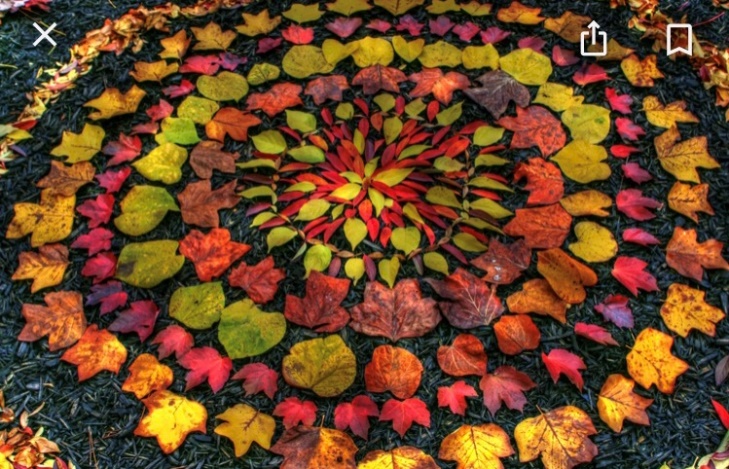 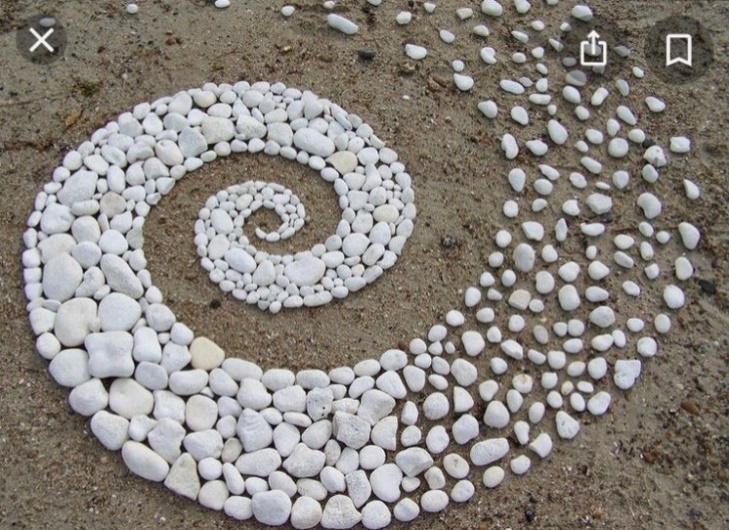 